 	COON VALLEY LUTHERAN CHURCH“We are a family of God, striving to enrich the lives of all through the love of Christ.”September 20, 2020 ~ 9:00 A.M. Outdoor Worship~ GATHERING ~ The Holy Spirit calls us together as the people of God PRELUDE									 Kailee Simon	WELCOME and ANNOUNCEMENTSBlessed be the holy Trinity, One God, who creates, redeems and sustain us and all creation.  Amen.Let us confess our sin in the presence of God and of one another.
Faithful God, Have mercy on us.  We confess that we are captive to sin and cannot free ourselves.  We turn from your loving embrace and go our own ways.  We pass judgment on one another before examining ourselves.We place our own needs before those of our neighbors.We keep your gift of salvation to ourselves.Make us humble, cast away our transgressions, and turn us again to life in you, through Jesus Christ, our Savior and Lord.  Amen.God hears the cries of all who call out in need, and through his death and resurrection, Christ has made us his own.  Hear the truth that God proclaims:  Your sins are forgiven in the name of Jesus Christ.  Led by the Holy Spirit, live in freedom and newness to do God’s work in the world.  Amen.  ORDER OF HOLY BAPTISM for Adalyn Marie Kalish			       ~ WORD ~ (Scripture insert)God speaks to us in scripture reading, preaching, and songGOSPEL: Matthew 20:1-16After the Gospel is read The Gospel of the Lord. Thanks be to God. SERMON 								     			 ~ RESPONSE TO THE WORD ~The Holy Spirit calls us as a community to say what we believe, reach out to each other, and offer gifts and prayers for God’s purposesPRAYERS of the PEOPLE	Lord, in your mercy…Hear our prayer.  Instrumental music will follow before the prayers conclude…Our Father who art in heaven, hallowed be thy name, thy kingdom come, thy will be done, on earth as it is in heaven. Give us this day our daily bread; and forgive us our trespasses, as we forgive those who trespass against us; and lead us not into temptation, but deliver us from evil. For thine is the kingdom, and the power, and the glory, forever and ever.Amen.OFFERINGOFFERTORY PRAYER Loving and righteous God, you are far more generous to us,
and to all who work in your kingdom, than we desire or deserve.
Make us generous to others as you have been to us.
We ask this through your Son, Jesus Christ our Lord,
who lives and reigns with you and the Holy Spirit, one God, now and forever. Amen.~ SENDING ~God blesses us and sends us in mission to the world BENEDICTION(based on Romans 8:18-25)As you go from here into the week ahead,with whatever joys and challenges it holds,do not be discouraged or disheartened.Remember the glory that awaits you as a child of God.Hold on to that truth;live in that hope.And may the peace of God,the blessing of Jesus Christ,and the presence of the Holy Spiritbe with you and among you.Amen.BELLS DISMISSAL 	Go in peace. Christ is with you! Thanks be to God!POSTLUDE									Kailee Simon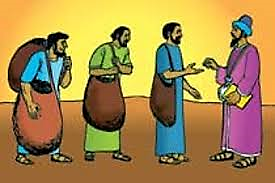 The parable of the Laborers in the VineyardSixteenth Sunday in the Season of Pentecost COON VALLEY LUTHERAN CHURCHSeptember 20, 2020~We thank all who worship with us today.  Please remember to socially distance and wear your mask.  Thank you!~Bulletins are sponsored today in memory of Harold Role whose birthday was September 18 and wedding anniversary is September 21.  From Janice Role.~ We welcome into our congregation the newly baptized Adalyn Marie Kalish, her parents are Alex & Ashley Kalish.  Her sponsors are Josh & Jenny Fencl and Ashleigh Kalish.~Men’s Club will meet September 27 immediately following worship.~The CVLC Men’s Club will host a Drive Thru Meatball Dinner on Oct. 18, 2020. Serving will begin at 11 AM and continue until all dinners are gone. Menu consists of meatballs in gravy, mashed potatoes, corn, cole slaw, and lefse. Cost will be $10 per meal. Anyone willing to help out on the 18th should contact Mike Fencl.Bonnie Holey will be spending the winter will her son.  She will miss Coon Valley and all of her friends, if you would like to send her a card please contact Jamie for her address.Attendance last Sunday, September 6 9am/117Offering: $4,242.89We remember in prayer:  † Those hospitalized this past week: Alice Marie Sather† Our members whose names we lift up in prayer today: Beverly Bagstad, Eleanor Bagstad, Tip Bagstad, Clifford Bakkum, Inez Beck, Kay Bjornstad, Evelyn Dahlen, Judy Denison, Jeanne Ebli, Lucy Hardie, Kira Foster, Bonnie Holey, Verlin Ihle, Jim Knutson, Edythe Larson, Elizabeth Larson, Russell Lee, Aaron Leisso, Sarah Leisso, Gerri Leum, Becky Lind, Cindy Manske, Aaron Marx, Frank Mathison, Skyler Midtlien, Romaine Nelson, Cathy Ofte, Tim Ofte, Sherman Olson, Steve Pauloski, Eunice Quast, Jojo Satona, Aaron Stakston, Terri Stakston, LaVonne Stendahl, Orville Stendahl, Nancy Stuempges, Maggie Traastad, Ray Williamson.† Our members who are currently in health care facilities: Erma Graupe, Sylvester King Jr., Irene Larson, Irene Nestingen, Cathy Ofte, Beatrice Olson (Alden), Beatrice Olson (Leonard), Edie Peterson† Those who grieve: Family and friends of Pastor Gary Daines, Steve Pauloski & family in the death of his mother Connie Pauloski, Joanne Fletcher and family in the death of Jack, Bonnie Holey and family in the death of Arvid, Barry & Karen Bergum in death of Barry’s sister Gail Donovan.  Beatrice (Leonard) Olson in the death of her son Ronald Olson.† Our members who are currently home-bound† All those in need of God’s healing and help† Family and friends of our members† All those affected by recent floods† All those affected by the COVID-19 virus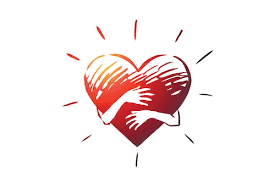 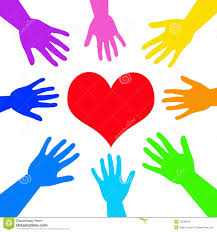 GOSPEL READING: MATTHEW 20:1-16Jesus said to the disciples: “The kingdom of heaven is like a landowner who went out early in the morning to hire laborers for his vineyard.  After agreeing with the laborers for the usual daily wage, he sent them into his vineyard.  When he went out about nine o’clock, he saw others standing idle in the marketplace; and he said to them, ‘You also go into the vineyard, and I will pay you whatever is right.’  So they went.  “When he went out again about noon and about three o’clock he did the same.  And about five o’clock he went out and found others standing around; and he said to them, ‘Why are you standing here idle all day?’ They said to him, ‘Because no one has hired us.’  He said to them, ‘You also go into the vineyard.’  “When evening came, the owner of the vineyard said to his manager, ‘Call the laborers and give them their pay, beginning with the last and then going to the first.’  When those hired about five o’clock came, each of them received the usual daily wage.  Now when the first came, they thought they would receive more; but each of them also received the usual daily wage.  And when they received it, they grumbled against the landowner, saying, ‘These last worked only one hour, and you have made them equal to us who have borne the burden of the day and the scorching heat.’  But he replied to one of them, ‘Friend, I am doing you no wrong; did you not agree with me for the usual daily wage?  Take what belongs to you and go; I choose to give to this last the same as I give to you.  Am I not allowed to do what I choose with what belongs to me?  Or are you envious because I am generous?’  “So the last will be first, and the first will be last.”	The Gospel of the Lord.  Thanks be to God.Coon Valley Lutheran Churchwww.coonvalleylutheranchurch.orgPastor: Rev. Julie Wollman, pastorjulie@mwt.net Home Phone 634-3797Office Administrator: Jamie Thomas, jamiel@mwt.netOffice Hours: Monday, 9a-Noon, Wednesday, 9a-1:30pOffice 452-3772/Cell 317-0007Treasurer: Becky Lusk, treasurer1005@mwt.netOrganist: Kailee Simon, Aaron StakstonIndoor Custodian: Tracy StellnerChoir Director: Mary Westphal